 ARH1000: Art AppreciationCourse Syllabus Spring 2023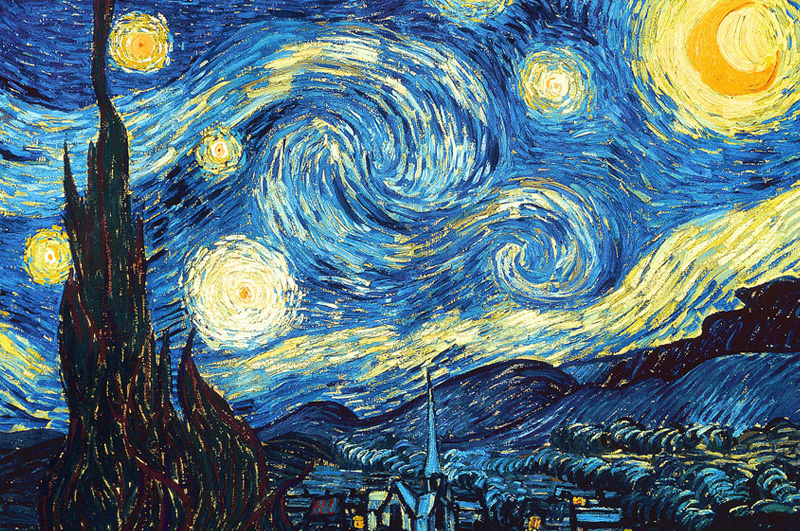 Contact Information:Instructor: Professor Anne Marie Noge                          Email: anoge@valenciacollege.edu     East campus Humanities Dept. (407) 582-2036 or 582-2341       I check my email several times throughout the day M-F.  In most cases, I will get back to you the same day, but please allow 24 hours for a response. Any emails sent over the weekend or Friday after 5pm will be answered the following Monday. Please make sure to check your email and course announcements page frequently. All PowerPoints, image lists, readings, and video links will be posted in the modules section of canvas.  It is essential that you have frequent access to a computer.Modified Course EnvironmentAn online course is a course in which all the content is delivered online.  The advantage of online courses is that they provide opportunities for students to attend anytime from anywhere. That does not mean that online courses are the best choice for everyone. One of the requirements for online students is that they must take responsibility for their own learning. In any distance education program, the capacity for self-directed learning is crucial. While instructors and fellow students can provide some support, the online distance learner is expected to provide the internal motivation to manage his or her own learning during the course of study and have a basic grasp of Internet navigation skills and word processing skills. Canvas is used to deliver all instruction in this online course and the student is responsible to learn to use this delivery system. Students should visit the course at least every 48 hours to remain up to date on communications from the instructor and fellow students.Course Description:This course will provide students with a fundamental understanding of looking at and discussing visual art. This course is a basic introduction that focuses on developing visual literacy, understanding the purpose for and the value of art, and analyzing the principles of design, such as: line, space, color, texture, and emphasis. Required Textbook: Although required for the course, you do not need to purchase the textbook new from our bookstore. Please do your best to find a rental or used edition. A hard copy of the text is available at the reserve desk in the East Campus library (Bldg. 4) . You will need to go to the second floor. When you enter the library, the reserve desk is on your right. I realize that not all of you will have the text book the first , so the PowerPoint alone will be enough accommodation for you to take the first quiz. Living with Art12th Edition (an earlier edition is fine)By Mark Getlein 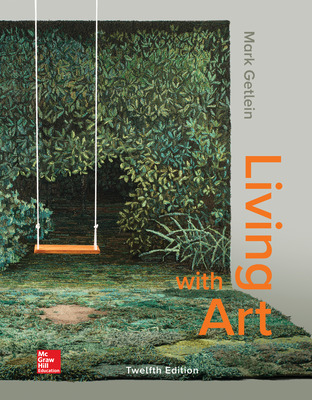 Course Outcomes:This course will help students learn to:Interpret works of the art pivotal to the development of world art.Articulate connections between the major achievements in the visual arts.Show acknowledgment and respect for different interpretations and perspectives regarding the development of the history of art. Integrate artistic, philosophical, and historical elements from Western culture.Demonstrate an understanding of the creative process, including the technique, processes, and concepts of artistic creation, whether from hands-on experience or from the study of the art’s history, theory, and/or cultural contextCourse Evaluation:Students will be graded on the following criteria:Quizzes (80%):There will be quizzes based on the assigned readings and PowerPoints posted on Canvas.  It is essential that you have frequent access to a computer. Exams will be posted online for exactly five days beginning on Wednesday and due on Sunday by 11:59pm.Students are allowed 1 hour and 30 minutes to complete the exam.  Once you begin the exam you must complete it in the same session.It is highly suggested that you take the exam on campus in one of the computer labs if you do not have a reliable computer at home.  Canvas and mobile phones do not always play fairly.Make-up exams will only be given with appropriate professional documentation. If a student misses an exam, the instructor must be contacted while the exam is still open. After the deadline has passed, make-up exams will not be given. Remember: quizzes are open for 5 days/24hours a day. Take it at your leisure just remember to take it.Failure to take an exam will be recorded as a zero, which can have detrimental effects to your grade.INTERRUPTED QUIZZES OR EXAMSOccasionally it happens that your server, computer, or Canvas has an error while you are taking a quiz or an exam, and you need to have the exam or quiz reset. If that happens, you can contact me to help you only if the deadline has not passed. If you email me at 11:55 pm when your quiz is due by 11:59 pm that same day, you will not be eligible to retake or take the quiz you missed. Please plan accordingly. Exams that need to be reset will only be given the time remaining to complete the exam, not the full exam time.Discussion Assignments (20%):On occasion, students will be required to post to the Discussion Board as this is the only way to create a "classroom" atmosphere. Remember, all discussion posts are not automatically given 100 points, because they are completed. Like all assignments, they are assessed and graded according to the following criteria:Posts will be graded according to the following criteria:Mastery of the subject matter and conceptsEvidence of strong critical thinking skills through analysis, synthesis, and/or evaluationWriting that is clear, edited, articulate, and free of major grammatical errorsThoughtful, engaging responses to classmates' posts that enrich the discussionAll original threads should contain a minimum of five (5) complete sentences.  You must edit your work before posting. If a post contains numerous spelling, grammar or sentence structure errors, the grade will reflect this.Anyone who does not post their initial thread by the deadline will automatically receive a zero for the assignment, and it will count as an “absence.”Grading ScaleGrade Percentage   Letter Grade90%-100%    A80%-89%      B70%-79%      C60%-69%      DBelow 60%    FFinal Exam PolicyOnline classes end the final day of classes. Therefore, there is no comprehensive final exam scheduled. Academic Integrity: All forms of academic dishonesty are prohibited at Valencia College Academic dishonesty includes, but is not limited to, acts or attempted acts of plagiarism, cheating, furnishing false information, forgery, alteration or misuse of documents, misconduct during a testing situation, facilitating academic dishonesty, and misuse of identification with intent to defraud or deceive.All work submitted by students is expected to be the result of the students' individual thoughts, research, and self-expression. Whenever a student uses ideas, wording, or organization from another source, the source shall be appropriately acknowledged. If a student is caught submitting plagiarized work a first offense will result in a zero score on the assignment, a second offense will result a class grade of F.Attendance:Online class attendance is monitored through Canvas.  Logging into the course on a consistent basis is required for success in this course.Please reach out to me if you are experiencing any situation that is affecting your participation in the course. I am here to help you.If prolonged absences are due to jury duty, military service, or an unexpected but serious medical issue, you may contact the Dean of Humanities for guidance regarding withdrawal. For chronic or severe medical conditions that result in excessive absences, consult the Dean of Students concerning Valencia College’s withdrawal policy.No-Show PolicyAll students must complete the course required discussion activity by FRIDAY JANUARY 13 or they will be withdrawn from the class as a no-show without exception.Students who are not actively participating in the class online or in-person will be withdrawn and will be financially responsible for the class. In addition, a final grade of “WN” will appear on your transcript for the course. Please contact me ASAP if you are not able to attend our first face-to-face meeting.Withdrawal Policy The deadline to withdraw from the course is MARCH 24Per Valencia policy, a student who withdraws from class before the established deadline for a particular term will receive a grade of “W".  A student is not permitted to withdraw after the withdrawal deadline.After the withdrawal deadline, faculty will not withdraw a student and the student will receive the grade earned at the end of the course.If you do not intend to complete the course, you must withdraw yourself prior to the withdrawal date.If you are an international student, or a student on financial aid.  It is your responsibility to know how a "W" will affect your status.Please stay in contact with me regarding your progress before you decide to withdraw. College Student Conduct PolicyValencia Community College is dedicated to promoting honorable personal and social conduct. By enrolling at Valencia, a student assumes the responsibility for knowing and abiding by the rules articulated in the Student Code of Conduct (6Hx28:10-03).Valencia is dedicated not only to the advancement of knowledge and learning but also to the development of responsible personal and social conduct. As a registered student, you assume the responsibility for conducting yourself in a manner that contributes positively to Valencia’s learning community and that does not impair, interfere with, or obstruct the orderly conduct, processes, and functions of the college as described in the Student Code of ConductOnline Etiquette:Netiquette.  It is important to be aware of your behavior in an online learning environment to ensure positive interactions with your instructor and peers. This requires you to follow some guidelines for behaviors. For guidelines on how to interact with your instructor and peers in an online learning environment, read through Our Practice of Respect and Community Building from Valencia's Peace & Justice Institute. Some highlights from these principles are:Create a hospitable and accountable community.Suspend judgment.All voices have value.Copyright PolicyTo avoid copyright infringement, any materials produced specifically for this class can ONLY be used during this term for this class. Students may record video and/or audio of class lectures for their personal use. Recordings may be a useful tool to support your learning and provide a resource for review. It is important to be respectful of your peers’ rights to privacy; with that in mind, please refrain from recording your peers during lectures. You may not record class discussions, student presentations, group work, and private conversations. Further, you may not publish or share recordings without my written consent, nor may you provide recordings to classmates as a substitution for class participation and attendance. If necessary, I will handle violations of this section through the College’s Student Code of Conduct.Students with DisabilitiesValencia is committed to ensuring that all of its programs and services are accessible to students with disabilities. The Office for Students with Disabilities (OSD)Links to an external site. determines reasonable and appropriate accommodations for qualified students with documented disabilities based upon the need and impact of the specific disability. Any student requiring course accommodations due to physical, emotional or learning disability must contact the instructor and provide a Notification to Instructor form by the end of the second week of class. To obtain a letter of accommodation, contact OSD at 407-582-2229.Baycare Student Assistance ServicesValencia College strives to ensure all our students have a rewarding and successful college experience. To that purpose, Valencia students can get immediate help with issues dealing with stress, anxiety, depression, adjustment difficulties, substance abuse, time management as well as relationship problems dealing with school, home or work. BayCare Behavioral Health Student Assistance Program (SAP) services are free to all Valencia students and available 24 hours a day by calling (800) 878-5470. If needed, the counselor may refer the student to appropriate resources or to speak face-to-face with a licensed counselor.Food/Housing InsecurityAny student who has difficulty accessing sufficient food to eat, or who lacks a safe and stable place to live and believes this may affect his or her performance in the course, is urged to meet with a Counselor in the Advising Center for information about resources that may be available from the college or community.The outline and syllabus for this course may be altered at the instructor’s discretion. Students are responsible for informing themselves of changes announced in class.